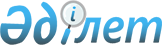 Қарағанды қаласы әкімдігінің кейбір қаулыларының күші жойылды деп тану туралыҚарағанды қаласы әкімдігінің 2017 жылғы 11 қаңтардағы № 01/02 қаулысы. Қарағанды облысының Әділет департаментінде 2017 жылғы 18 қаңтарда № 4119 болып тіркелді      Қазақстан Республикасының 2001 жылғы 23 қаңтардағы "Қазақстан Республикасындағы жергілікті мемлекеттік басқару және өзін-өзі басқару туралы", 2016 жылғы 6 сәуірдегі "Құқықтық актілер туралы" Заңдарына сәйкес Қарағанды қаласының әкімдігі ҚАУЛЫ ЕТЕДІ:

      1. Қосымшаға сәйкес Қарағанды қаласы әкімдігі қаулыларының күші жойылды деп танылсын.

      2. Осы қаулының орындалуын бақылау Қарағанды қаласы әкiмi аппараты басшысының міндетін атқарушы Б.С. Хусаиновқа жүктелсiн.

      3. Осы қаулы алғаш ресми жарияланған күннен кейін он күнтізбелік күн өткен соң қолданысқа енгізіледі.

      1. Қарағанды қаласы әкімдігінің 2015 жылғы 4 ақпандағы № 04/60 "Қарағанды қаласының Октябрь ауданы әкімінің аппараты" мемлекеттік мекемесінің Ережесін бекіту туралы" қаулысы (нормативтік құқықтық актілерді мемлекеттік тіркеу тізілімінде № 2981 болып тіркелген, "Әділет" ақпараттық-құқықтық жүйесінде 2015 жылғы 5 наурызда, "Индустриальная Караганда" 2015 жылғы 24 ақпанда № 22 (21773) және "Орталық Қазақстан" 2015 жылғы 24 ақпанда № 28 (21 913) газеттерінде жарияланған).

      2. Қарағанды қаласы әкімдігінің 2015 жылғы 11 ақпандағы № 05/09 "Қарағанды қаласы Қазыбек би атындағы аудан әкімінің аппараты" мемлекеттік мекемесінің Ережесін бекіту туралы" қаулысы (нормативтік құқықтық актілерді мемлекеттік тіркеу тізілімінде № 2992 болып тіркелген, "Әділет" ақпараттық-құқықтық жүйесінде 2015 жылғы 3 желтоқсанда, "Индустриальная Караганда" 2015 жылғы 3 наурызда № 26-27 (21777-21778) және "Орталық Қазақстан" 2015 жылғы 3 наурызда № 32-34 (21 919) газеттерінде жарияланған).

      3. Қарағанды қаласы әкімдігінің 2015 жылғы 18 ақпандағы № 07/15 "Қарағанды қаласының ветеринария бөлімі" мемлекеттік мекемесінің Ережесін бекіту туралы" қаулысы (нормативтік құқықтық актілерді мемлекеттік тіркеу тізілімінде № 3016 болып тіркелген, "Әділет" ақпараттық-құқықтық жүйесінде 2015 жылғы 12 наурызда, "Индустриальная Караганда" 2015 жылғы 19 наурызда № 33-34 (21784-21785) және "Орталық Қазақстан" 2015 жылғы 19 наурызда № 43-44 (21 929) газеттерінде жарияланған).

      4. Қарағанды қаласы әкімдігінің 2015 жылғы 15 сәуірдегі № 17/05 "Қарағанды қаласының коммуналдық шаруашылығы, жолаушылар көлігі және автомобиль жолдары бөлімі" мемлекеттік мекемесінің Ережесін бекіту туралы" қаулысы (нормативтік құқықтық актілерді мемлекеттік тіркеу тізілімінде № 3174 болып тіркелген, "Әділет" ақпараттық-құқықтық жүйесінде 2015 жылғы 15 мамырда, "Индустриальная Караганда" 2015 жылғы 27 қазанда № 149-150 (21900-21901) және "Орталық Қазақстан" 2015 жылғы 27 қазанда № 174 (22 058) газеттерінде жарияланған).

      5. Қарағанды қаласы әкімдігінің 2015 жылғы 2 қыркүйектегі № 42/20 "Қарағанды қаласы әкімдігінің 2015 жылғы 18 ақпандағы № 07/15 "Қарағанды қаласының ветеринария бөлімі" мемлекеттік мекемесінің Ережесін бекіту туралы" қаулысына өзгеріс пен толықтыру енгізу туралы" қаулысы (нормативтік құқықтық актілері мемлекеттік тіркеу тізілімінде № 3426 болып тіркелген, "Әділет" ақпараттық-құқықтық жүйесінде 2015 жылғы 4 желтоқсанда, "Индустриальная Караганда" 2015 жылғы 15 қазанда № 142 (21893) және "Орталық Қазақстан" 2015 жылғы 15 қазанда № 165-166 (22050) газеттерінде жарияланған).

      6. Қарағанды қаласы әкімдігінің 2016 жылғы 24 ақпандағы № 08/02 "Қарағанды қаласы әкімдігінің 2015 жылғы 18 ақпандағы № 07/15 "Қарағанды қаласының ветеринария бөлімі" мемлекеттік мекемесінің Ережесін бекіту туралы" қаулысына өзгеріс енгізу туралы" қаулысы (нормативтік құқықтық актілері мемлекеттік тіркеу тізілімінде № 3731 болып тіркелген, "Әділет" ақпараттық-құқықтық жүйесінде 2016 жылғы 27 ақпанда, "Индустриальная Караганда" 2016 жылғы 2 ақпанда № 40 (21985) және "Орталық Қазақстан" 2016 жылғы 5 ақпанда № 60 (22165) газеттерінде жарияланған).


					© 2012. Қазақстан Республикасы Әділет министрлігінің «Қазақстан Республикасының Заңнама және құқықтық ақпарат институты» ШЖҚ РМК
				
      Қала әкім

Н. Әубәкіров
Қарағанды қаласы әкімдігінің
2017 жылғы "11" 01
№ 01/02
қаулысына қосымша